ÔÅÄÅÐÀËÜÍÎÅ ÀÃÅÍÒÑÒÂÎÏÎ ÒÅÕÍÈ×ÅÑÊÎÌÓ ÐÅÃÓËÈÐÎÂÀÍÈÞ È ÌÅÒÐÎËÎÃÈÈÑÒÅÊËÎ È ÈÇÄÅËÈß ÈÇ ÍÅÃÎÌåòîäîïðåäåëåíèÿòåïëîâûõõàðàêòåðèñòèêÎïðåäåëåíèåêîýôôèöèåíòàýìèññèèÅN 12898:2001 (NEQ)Èçäàíèå îôèöèàëüíîå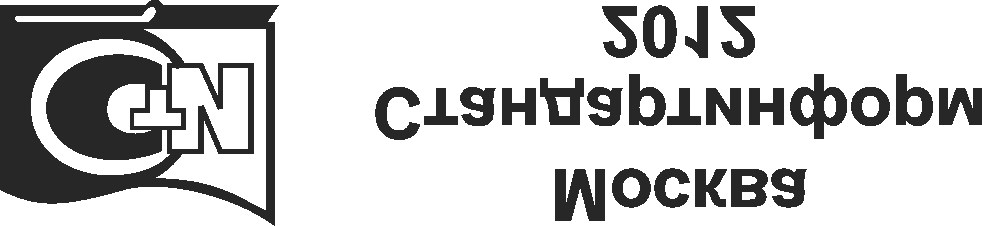 ÃÎÑÒ Ð 54168—2010ÏðåäèñëîâèåÖåëèèïðèíöèïûñòàíäàðòèçàöèèâ ÐîññèéñêîéÔåäåðàöèèóñòàíîâëåíûÔåäåðàëüíûìçàêîíîìîò 27 äåêàáðÿ 2002 ã. ¹ 184 ÔÇ «Î òåõíè÷åñêîì ðåãóëèðîâàíèè», à ïðàâèëà ïðèìåíåíèÿ íàöèîíàëüíûõ ñòàíäàðòîâ Ðîññèéñêîé Ôåäåðàöèè — ÃÎÑÒ Ð 1.0—2004 «Ñòàíäàðòèçàöèÿ â Ðîññèéñêîé Ôåäåðàöèè. Îñíîâíûå ïîëîæåíèÿ»ÑâåäåíèÿîñòàíäàðòåÐÀÇÐÀÁÎÒÀÍ Îòêðûòûì àêöèîíåðíûì îáùåñòâîì «Èíñòèòóò ñòåêëà»ÂÍÅÑÅÍ Òåõíè÷åñêèì êîìèòåòîì ïî ñòàíäàðòèçàöèè ÒÊ 041 «Ñòåêëî»ÓÒÂÅÐÆÄÅÍ È ÂÂÅÄÅÍ Â ÄÅÉÑÒÂÈÅ Ïðèêàçîì Ôåäåðàëüíîãî àãåíòñòâà ïî òåõíè÷åñêîìó ðåãóëèðîâàíèþ è ìåòðîëîãèè îò 21 äåêàáðÿ 2010 ã. ¹ 940-ñòÍàñòîÿùèé ñòàíäàðò ðàçðàáîòàí ñ ó÷åòîì îñíîâíûõ íîðìàòèâíûõ ïîëîæåíèé åâðîïåéñêîãî ñòàíäàðòà:EÍ 12898:2001 «Ñòåêëî â ñòðîèòåëüñòâå. Îïðåäåëåíèå êîýôôèöèåíòà ýìèññèè» (EN 12898:2001 «Glass in building — Determination of the emissivity», NEQ)ÂÂÅÄÅÍ ÂÏÅÐÂÛÅÈíôîðìàöèÿ îá èçìåíåíèÿõ ê íàñòîÿùåìó ñòàíäàðòó ïóáëèêóåòñÿ â åæåãîäíî èçäàâàåìîì èíôîðìàöèîííîìóêàçàòåëå«Íàöèîíàëüíûåñòàíäàðòû»,àòåêñòèçìåíåíèéèïîïðàâîê — âåæåìåñÿ÷íî èçäàâàåìûõ èíôîðìàöèîííûõ óêàçàòåëÿõ «Íàöèîíàëüíûå ñòàíäàðòû». Â ñëó÷àå ïåðåñìîòðà (çàìåíû)èëèîòìåíûíàñòîÿùåãîñòàíäàðòàñîîòâåòñòâóþùååóâåäîìëåíèåáóäåòîïóáëèêîâàíî âåæåìåñÿ÷íîèçäàâàåìîìèíôîðìàöèîííîìóêàçàòåëå«Íàöèîíàëüíûåñòàíäàðòû».Ñîîòâåòñòâóþùàÿèíôîðìàöèÿ,óâåäîìëåíèÿèòåêñòûðàçìåùàþòñÿòàêæåâèíôîðìàöèîííîéñèñòåìåîáùåãî ïîëüçîâàíèÿ — íà îôèöèàëüíîì ñàéòå Ôåäåðàëüíîãî àãåíòñòâà ïî òåõíè÷åñêîìó ðåãóëèðîâàíèþ è ìåòðîëîãèè â ñåòè Èíòåðíåò© Ñòàíäàðòèíôîðì, 2012Íàñòîÿùèé ñòàíäàðò íå ìîæåò áûòü ïîëíîñòüþ èëè ÷àñòè÷íî âîñïðîèçâåäåí, òèðàæèðîâàí è ðàñïðîñòðàíåí â êà÷åñòâå îôèöèàëüíîãî èçäàíèÿ áåç ðàçðåøåíèÿ Ôåäåðàëüíîãî àãåíòñòâà ïî òåõíè÷åñêîìó ðåãóëèðîâàíèþ è ìåòðîëîãèèIIÃÎÑÒ Ð 54168—2010 ÑîäåðæàíèåÎáëàñòü ïðèìåíåíèÿ. . . . . . . . . . . . . . . . . . . . . . . . . . . . . . . . . . . . . . . . . . . . . . . . . . . 1Òåðìèíû è îïðåäåëåíèÿ	. . . . . . . . . . . . . . . . . . . . . . . . . . . . . . . . . . . . . . . . . . . . . . . . 1 3 Ñóùíîñòü ìåòîäà . . . . . . . . . . . . . . . . . . . . . . . . . . . . . . . . . . . . . . . . . . . . . . . . . . . . . 1 4 Èñïûòàòåëüíîå îáîðóäîâàíèå è àïïàðàòóðà . . . . . . . . . . . . . . . . . . . . . . . . . . . . . . . . . . . . 1 5 Îòáîð îáðàçöîâ . . . . . . . . . . . . . . . . . . . . . . . . . . . . . . . . . . . . . . . . . . . . . . . . . . . . . . 2 6 Ïðîâåäåíèå èñïûòàíèé . . . . . . . . . . . . . . . . . . . . . . . . . . . . . . . . . . . . . . . . . . . . . . . . . 2 7 Îáðàáîòêà ðåçóëüòàòîâ èñïûòàíèé. . . . . . . . . . . . . . . . . . . . . . . . . . . . . . . . . . . . . . . . . . 28 Îôîðìëåíèå ðåçóëüòàòîâ èñïûòàíèé . . . . . . . . . . . . . . . . . . . . . . . . . . . . . . . . . . . . . . . . 3IIIÃÎÑÒÐ54168—2010Í À Ö È Î Í À Ë Ü Í Û É	Ñ Ò À Í Ä À Ð Ò	Ð Î Ñ Ñ È É Ñ Ê Î É	Ô Å Ä Å Ð À Ö È ÈÑÒÅÊËÎ È ÈÇÄÅËÈß ÈÇ ÍÅÃÎÌåòîä îïðåäåëåíèÿ òåïëîâûõ õàðàêòåðèñòèê Îïðåäåëåíèå êîýôôèöèåíòà ýìèññèèGlass and glass products.Thermal properties determination method. Determination of the emissivityÄàòàââåäåíèÿ—2012—07—011 Îáëàñòü ïðèìåíåíèÿÍàñòîÿùèé ñòàíäàðò óñòàíàâëèâàåò ìåòîä îïðåäåëåíèÿ êîýôôèöèåíòà ýìèññèè ðàçëè÷íûõ âèäîâ ñòåêîë (â òîì ÷èñëå ñòåêîë ñ ïîêðûòèÿìè) è èçäåëèé èç ñòåêëà ïðè êîìíàòíîé òåìïåðàòóðå.Êîýôôèöèåíò ýìèññèè íåîáõîäèì äëÿ ðàñ÷åòà ïåðåäà÷è òåïëà èçëó÷åíèåì ïîâåðõíîñòÿìè òåìïåðàòóðîé 283 K ïðè ðàñ÷åòå ñîïðîòèâëåíèÿ òåïëîïåðåäà÷å è ñîëíå÷íîãî ôàêòîðà îñòåêëåíèÿ.Ñòàíäàðòíå ðàñïðîñòðàíÿåòñÿíà ñòåêëà ïðîçðà÷íûå â èíôðàêðàñíîé îáëàñòè,è ñòåêëà,èìåþùèå ðàññåèâàþùóþ èëè èñêðèâëåííóþ ïîâåðõíîñòü.Ìåòîä, óñòàíîâëåííûé â íàñòîÿùåì ñòàíäàðòå, ïðèìåíÿþò ïðè ïðîâåäåíèè êâàëèôèêàöèîííûõ, òèïîâûõ, ñåðòèôèêàöèîííûõ, ïåðèîäè÷åñêèõ, èññëåäîâàòåëüñêèõ è äðóãèõ âèäàõ èñïûòàíèé.2 Òåðìèíû è îïðåäåëåíèÿÂ íàñòîÿùåì ñòàíäàðòå ïðèìåíåíû ñëåäóþùèå òåðìèíû ñ ñîîòâåòñòâóþùèìè îïðåäåëåíèÿìè:2.1 êîýôôèöèåíòýìèññèè(îòêîððåêòèðîâàííûéêîýôôèöèåíòýìèññèè): Îòíîøåíèå ìîùíîñòè èçëó÷åíèÿ ïîâåðõíîñòè ê ìîùíîñòè èçëó÷åíèÿ àáñîëþòíî ÷åðíîãî òåëà ïðè òîé æå òåìïåðàòóðå.2.2 íîðìàëüíûé êîýôôèöèåíò ýìèññèè (íîðìàëüíàÿ èçëó÷àòåëüíàÿ ñïîñîáíîñòü) n:Õàðàêòåðèçóåò ñïîñîáíîñòü ñòåêëà îòðàæàòü íîðìàëüíî ïàäàþùåå èçëó÷åíèå è âû÷èñëÿåòñÿ, êàê ðàçíîñòü ìåæäó åäèíèöåé è êîýôôèöèåíòîì îòðàæåíèÿ â íàïðàâëåíèè íîðìàëè ê ïîâåðõíîñòè ñòåêëà.2.3 èíôðàêðàñíîåèçëó÷åíèå: Èçëó÷åíèå â äèàïàçîíå äëèí âîëí îò 5 äî 50 ìêì.2.4 îáùèé êîýôôèöèåíò íîðìàëüíîãî îòðàæåíèÿ Rn: Êîýôôèöèåíò çåðêàëüíîãî îòðàæåíèÿ èçëó÷åíèÿ ïðè óãëå ïàäåíèÿ, áëèçêîì ê íîðìàëüíîìó.2.5 íîðìàëüíûéóãîëïàäåíèÿ: Óãîë ïàäåíèÿ, ðàâíûé íóëþ.3 Ñóùíîñòü ìåòîäàÑóùíîñòü ìåòîäà ñîñòîèò â îïðåäåëåíèè ñïåêòðàëüíîé êðèâîé çåðêàëüíîãî îòðàæåíèÿ, èçìåðåííîé â äèàïàçîíå äëèí âîëí îò 5 äî 50 ìêì ïðè óãëå ïàäåíèÿ ïó÷êà èçëó÷åíèÿ, áëèçêîì ê íîðìàëüíîìó, âû÷èñëåíèè íîðìàëüíîé èçëó÷àòåëüíîé ñïîñîáíîñòè ïîâåðõíîñòè è ïîñëåäóþùåì âû÷èñëåíèè êîýôôèöèåíòà ýìèññèè.4 Èñïûòàòåëüíîå îáîðóäîâàíèå è àïïàðàòóðà4.1 Èñïûòàòåëüíîå îáîðóäîâàíèå âêëþ÷àåò â ñåáÿ ñïåêòðîôîòîìåòð ñ äèàïàçîíîì äëèí âîëí îò 5 äî 50 ìêì è ñ ïðèñòàâêîé äëÿ èçìåðåíèÿ çåðêàëüíîãî îòðàæåíèÿ ïðè óãëå ïàäåíèÿ èçëó÷åíèÿ  20°, ñ ïîãðåøíîñòüþ èçìåðåíèÿ íå áîëåå 1 %.Èçäàíèåîôèöèàëüíîå1ÃÎÑÒ Ð 54168—2010Äîïóñêàåòñÿ èñïîëüçîâàòü ñïåêòðîôîòîìåòð ñ äèàïàçîíîì äëèí âîëí îò 5 äî 25 ìêì.4.2 Îáîðóäîâàíèå äîëæíî áûòü ïîâåðåíî â óñòàíîâëåííîì ïîðÿäêå.5 Îòáîð îáðàçöîâ5.1 Ïîðÿäîê îòáîðà è êîëè÷åñòâî îáðàçöîâ ñòåêëà äëÿ èñïûòàíèé óñòàíàâëèâàþò â íîðìàòèâíûõ äîêóìåíòàõ íà èñïûòóåìûå ñòåêëà èëè â äîãîâîðå íà ïðîâåäåíèå èñïûòàíèé.5.2 Èñïûòàíèå ïðîâîäÿò íà îáðàçöàõ ñòåêëà, ïðîøåäøèõ ïðèåìîñäàòî÷íûå èñïûòàíèÿ, â ñîîòâåòñòâèè ñ íîðìàòèâíîé äîêóìåíòàöèåé íà èõ èçãîòîâëåíèå. Ðàçìåðû îáðàçöîâ ñòåêëà äëÿ èñïûòàíèÿ óñòàíàâëèâàþò	â	ñîîòâåòñòâèè	ñ	òðåáîâàíèÿìè	èíñòðóêöèè	ïî	ýêñïëóàòàöèè	èñïûòàòåëüíîãî îáîðóäîâàíèÿ.5.3 Ãåîìåòðè÷åñêèå ðàçìåðû îáðàçöîâ êîíòðîëèðóþò ïðè ïîìîùè ñðåäñòâ èçìåðåíèÿ è ïî ìåòîäèêàì, ïðèâåäåííûì â íîðìàòèâíûõ äîêóìåíòàõ íà èñïûòóåìîå ñòåêëî.6 Ïðîâåäåíèå èñïûòàíèéÈñïûòàíèÿ ïðîâîäÿò â ñîîòâåòñòâèè ñ èíñòðóêöèåé ïî ýêñïëóàòàöèè ñïåêòðîôîòîìåòðà, ïóòåì èçìåðåíèÿïðèêîìíàòíîéòåìïåðàòóðå(205)°Ññïåêòðàëüíîãîêîýôôèöèåíòàíîðìàëüíîãîîòðàæåíèÿ èçëó÷åíèÿ Ri (i ) íà äëèíàõ âîëí, óêàçàííûõ â òàáëèöå 1. Ïðè ïðîâåäåíèè èñïûòàíèé ñòåêîë ñ ïîêðûòèåì èçìåðåíèÿ ïðîâîäÿò ñî ñòîðîíû ïîêðûòèÿ.Ò à á ë è ö à 1 — Äëèíû âîëí äëÿ îïðåäåëåíèÿ îáùåãî êîýôôèöèåíòà íîðìàëüíîãî îòðàæåíèÿ Rn7 Îáðàáîòêà ðåçóëüòàòîâ èñïûòàíèé7.1 Îáùèé êîýôôèöèåíò íîðìàëüíîãî îòðàæåíèÿ îïðåäåëÿþò âû÷èñëåíèåì ñðåäíåãî àðèôìåòè÷åñêîãî ïî ôîðìóëå (1) èç 30 çíà÷åíèé ñïåêòðàëüíîãî êîýôôèöèåíòà íîðìàëüíîãî îòðàæåíèÿ Ri(i ), èçìåðåííûõ íà äëèíàõ âîëí, óêàçàííûõ â òàáëèöå 12ÃÎÑÒ Ð 54168—20101 30	Rn= Ri (i ),	(1)30 i1ãäå Ri (i ) — ñïåêòðàëüíûé êîýôôèöèåíò îòðàæåíèÿ íà äëèíå âîëíû i .7.2 Íîðìàëüíûé êîýôôèöèåíò ýìèññèè n îïðåäåëÿþò ïî ôîðìóëå	n = 1 – Rn,	(2)ãäå Rn — êîýôôèöèåíò íîðìàëüíîãî îòðàæåíèÿ.7.3 Êîýôôèöèåíò ýìèññèè (îòêîððåêòèðîâàííûé êîýôôèöèåíò ýìèññèè) ëèñòîâîãî áåñöâåòíîãî ñòåêëà è ëèñòîâîãî ñòåêëà ñ ïîêðûòèåì îïðåäåëÿþò óìíîæåíèåì íîðìàëüíîãî êîýôôèöèåíòà ýìèññèè (íîðìàëüíîé èçëó÷àòåëüíîé ñïîñîáíîñòè) n íà êîýôôèöèåíò À â ñîîòâåòñòâèè ñ òàáëèöåé 2.Ï ð è ì å ÷ à í è ÿÂ äèàïàçîíå îò 253 Ê äî 313 K êîýôôèöèåíò ýìèññèè ìàëî çàâèñèò îò òåìïåðàòóðû.Çíà÷åíèå îòêîððåêòèðîâàííîãî êîýôôèöèåíòà ýìèññèè äëÿ ëèñòîâîãî áåñöâåòíîãî ñòåêëà áåç ïîêðûòèÿ ñîñòàâëÿåò 0,837.Ò à á ë è ö à 27.4 Äîïóñêàåòñÿ ïðèìåíÿòü äðóãèå ñðåäñòâà èçìåðåíèé, îáåñïå÷èâàþùèå îïðåäåëåíèå êîýôôèöèåíòà ýìèññèè, ñ ïîãðåøíîñòüþ èçìåðåíèé íå áîëåå 2 %, àòòåñòîâàííûå è /èëè ïîâåðåííûå â óñòàíîâëåííîì ïîðÿäêå.8 Îôîðìëåíèå ðåçóëüòàòîâ èñïûòàíèéÐåçóëüòàòû èñïûòàíèé îôîðìëÿþò ïðîòîêîëîì, â êîòîðîì óêàçûâàþò:íàèìåíîâàíèå èñïûòàòåëüíîãî öåíòðà (ëàáîðàòîðèè) è íîìåð àòòåñòàòà àêêðåäèòàöèè, åãî þðèäè÷åñêèé àäðåñ è êîíòàêòíûé òåëåôîí;íàèìåíîâàíèå, þðèäè÷åñêèé àäðåñ îðãàíèçàöèè — çàêàç÷èêà èñïûòàíèé;íàèìåíîâàíèå, þðèäè÷åñêèé àäðåñ îðãàíèçàöèè — èçãîòîâèòåëÿ îáðàçöîâ (åñëè îí èçâåñòåí);íàèìåíîâàíèå èñïûòóåìîé ïðîäóêöèè, ìàðêèðîâêó îáðàçöîâ è íîðìàòèâíûé äîêóìåíò íà îáúåêò èñïûòàíèé;îáîçíà÷åíèå íàñòîÿùåãî ñòàíäàðòà;ñâåäåíèÿ îá îòáîðå îáðàçöîâ;îïèñàíèå îáðàçöîâ (ðàçìåðû îáðàçöîâ (â ìì), òèï ïîêðûòèÿ (ïðè íàëè÷èè) íà èñïûòóåìîé ïîâåðõíîñòè ñòåêëà);îïèñàíèå ïðèáîðà (ìàðêà è ìîäåëü ñïåêòðîôîòîìåòðà, ñâåäåíèÿ î ïîâåðêå),3ÃÎÑÒ Ð 54168—2010ðåçóëüòàòû èñïûòàíèé (çíà÷åíèÿ ñïåêòðàëüíîãî êîýôôèöèåíòà îòðàæåíèÿ èíôðàêðàñíîãî èçëó÷åíèÿ íà 30 âûáðàííûõ äëèíàõ âîëí, îáùèé êîýôôèöèåíò íîðìàëüíîãî îòðàæåíèÿ, íîðìàëüíûé êîýôôèöèåíò ýìèññèè, îòêîððåêòèðîâàííûé êîýôôèöèåíò ýìèññèè);äàòà ïðîâåäåíèÿ èñïûòàíèé;ïîäïèñè ðóêîâîäèòåëÿ èñïûòàòåëüíîãî öåíòðà (ëàáîðàòîðèè) è èñïûòàòåëÿ, ïå÷àòü èñïûòàòåëüíîãî öåíòðà (ëàáîðàòîðèè).Ï ð è ì å ÷ à í è å — Çíà÷åíèÿ ïðîìåæóòî÷íûõ âåëè÷èí â ïðîòîêîëå èñïûòàíèé äîëæíû óêàçûâàòüñÿ ñ òî÷íîñòüþ äî òðåòüåãî çíàêà ïîñëå çàïÿòîé.	ÓÄÊ 666.151:006.354	ÎÊÑ 81.040.30	È 19Êëþ÷åâûå ñëîâà: íîðìàëüíûé êîýôôèöèåíò ýìèññèè, èñïûòàòåëüíîå îáîðóäîâàíèå, ïðîâåäåíèå èñïûòàíèé, îöåíêà ðåçóëüòàòîâÐåäàêòîð Â.À. Áó÷óìîâàÒåõíè÷åñêèé ðåäàêòîð Í.Ñ. ÃðèøàíîâàÊîððåêòîð À.Ñ. ×åðíîóñîâàÊîìïüþòåðíàÿ âåðñòêà È.À. ÍàëåéêèíîéÑäàíî â íàáîð 07.02.2012. Ïîäïèñàíî â ïå÷àòü 11.03.2012. Ôîðìàò 60  8418. Ãàðíèòóðà Àðèàë. Óñë. ïå÷. ë. 0,93. Ó÷.-èçä. ë. 0,50. Òèðàæ 139 ýêç. Çàê. 218.ÔÃÓÏ «ÑÒÀÍÄÀÐÒÈÍÔÎÐÌ», 123995 Ìîñêâà, Ãðàíàòíûé ïåð., 4. www.gostinfo.ru	info@gostinfo.ruÍàáðàíî âî ÔÃÓÏ «ÑÒÀÍÄÀÐÒÈÍÔÎÐÌ» íà ÏÝÂÌ.Îòïå÷àòàíî â ôèëèàëå ÔÃÓÏ «ÑÒÀÍÄÀÐÒÈÍÔÎÐÌ» — òèï. «Ìîñêîâñêèé ïå÷àòíèê», 105062 Ìîñêâà, Ëÿëèí ïåð., 6.¹èçìåðåíèÿÄëèíà âîëíû, ìêì¹èçìåðåíèÿÄëèíà âîëíû , ìêì15,51614,826,71715,637,41816,348,11917,258,62018,169,22119,279,72220,3810,22321,7910,72423,31011,32525,21111,82627,71212,42730,91312,92835,71413,52943,91514,23050,0Ï ð è ì å ÷ à í è å — Â ñëó÷àå, åñëè ïðèìåíÿåìûé ñïåêòðîôîòîìåòð èìååò äèàïàçîí äëèí âîëí äî 25 ìêì, òî çíà÷åíèÿì êîýôôèöèåíòà ñïåêòðàëüíîãî îòðàæåíèÿ íà äëèíàõ âîëí ñâûøå 25 ìêì ïðèðàâíèâàåòñÿ çíà÷åíèå, ïîëó÷åííîå íà äëèíå âîëíû 25 ìêì. Äàííîå ïðèáëèæåíèå äîëæíî óêàçûâàòüñÿ â ïðîòîêîëå èñïûòàíèé.Ï ð è ì å ÷ à í è å — Â ñëó÷àå, åñëè ïðèìåíÿåìûé ñïåêòðîôîòîìåòð èìååò äèàïàçîí äëèí âîëí äî 25 ìêì, òî çíà÷åíèÿì êîýôôèöèåíòà ñïåêòðàëüíîãî îòðàæåíèÿ íà äëèíàõ âîëí ñâûøå 25 ìêì ïðèðàâíèâàåòñÿ çíà÷åíèå, ïîëó÷åííîå íà äëèíå âîëíû 25 ìêì. Äàííîå ïðèáëèæåíèå äîëæíî óêàçûâàòüñÿ â ïðîòîêîëå èñïûòàíèé.Ï ð è ì å ÷ à í è å — Â ñëó÷àå, åñëè ïðèìåíÿåìûé ñïåêòðîôîòîìåòð èìååò äèàïàçîí äëèí âîëí äî 25 ìêì, òî çíà÷åíèÿì êîýôôèöèåíòà ñïåêòðàëüíîãî îòðàæåíèÿ íà äëèíàõ âîëí ñâûøå 25 ìêì ïðèðàâíèâàåòñÿ çíà÷åíèå, ïîëó÷åííîå íà äëèíå âîëíû 25 ìêì. Äàííîå ïðèáëèæåíèå äîëæíî óêàçûâàòüñÿ â ïðîòîêîëå èñïûòàíèé.Ï ð è ì å ÷ à í è å — Â ñëó÷àå, åñëè ïðèìåíÿåìûé ñïåêòðîôîòîìåòð èìååò äèàïàçîí äëèí âîëí äî 25 ìêì, òî çíà÷åíèÿì êîýôôèöèåíòà ñïåêòðàëüíîãî îòðàæåíèÿ íà äëèíàõ âîëí ñâûøå 25 ìêì ïðèðàâíèâàåòñÿ çíà÷åíèå, ïîëó÷åííîå íà äëèíå âîëíû 25 ìêì. Äàííîå ïðèáëèæåíèå äîëæíî óêàçûâàòüñÿ â ïðîòîêîëå èñïûòàíèé.Ï ð è ì å ÷ à í è å — Â ñëó÷àå, åñëè ïðèìåíÿåìûé ñïåêòðîôîòîìåòð èìååò äèàïàçîí äëèí âîëí äî 25 ìêì, òî çíà÷åíèÿì êîýôôèöèåíòà ñïåêòðàëüíîãî îòðàæåíèÿ íà äëèíàõ âîëí ñâûøå 25 ìêì ïðèðàâíèâàåòñÿ çíà÷åíèå, ïîëó÷åííîå íà äëèíå âîëíû 25 ìêì. Äàííîå ïðèáëèæåíèå äîëæíî óêàçûâàòüñÿ â ïðîòîêîëå èñïûòàíèé.Íîðìàëüíàÿ èçëó÷àòåëüíàÿ ñïîñîáíîñòü nÊîýôôèöèåíò À0,011,300,021,260,031,220,051,180,101,140,201,100,301,060,401,030,501,000,600,980,700,960,800,950,890,94Ï ð è ì å ÷ à í è å — Ïðîìåæóòî÷íûå çíà÷åíèÿ êîýôôèöèåíòà À ïîëó÷àþò ëèíåéíîé èíòåðïîëÿöèåé.Ï ð è ì å ÷ à í è å — Ïðîìåæóòî÷íûå çíà÷åíèÿ êîýôôèöèåíòà À ïîëó÷àþò ëèíåéíîé èíòåðïîëÿöèåé.